Lesson 8: Geometry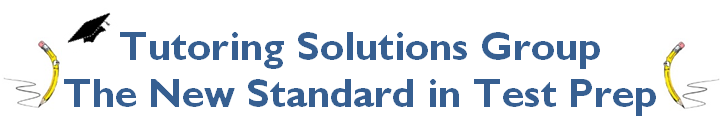  and  is 3 times as long as . Find area of the shaded region.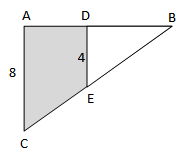 A cube with the volume of 64 is inscribed in a sphere. Find volume of the sphere.Find all side lengths of  and area.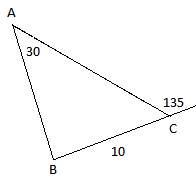 Square ABCD is inscribed in the circle. . Find area of the shaded region.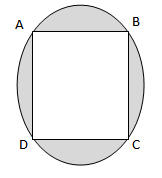 Find a as a function of b and c.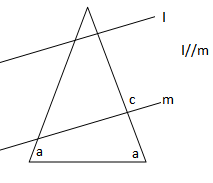 Line q follows . Line r is perpendicular to line q and passes through (7, 12) and (t, t+1). Find the value of t.Line a follows . Line b is parallel to line a and passes through (-1, -8). Find the value for which line b intersects the y-axis.A large mosaic is 80in long and 60in wide. It is to be covered by smaller 2in x2in tiles. How many tiles are needed to cover the mosaic?